Special Committee on Safety, Sustainability and Wellness Senate of the Associated Students 84th Session Agenda for Wednesday, November 16th, 2016, at 3:15 p.m. 1664 N. Virginia St. Reno, NV 89503, Conference Room 405, 4th Floor of the Joe Crowley Student Union 1. CALL MEETING TO ORDER*  This meeting was called to order at 3:18pm in room 405 of the fourth floor of the JCSU. The presiding secretary was Secretary Cunneen2. ROLL CALL* Qorum was met3. PUBLIC COMMENT* No pc4. MINUTES The Special Committee will consider the approval of the minutes from September 28th, 2016. The Special Committee will discuss the minutes of September 28th, 2016 and may choose to amend or edit the minutes. Upon conclusion of the discussion, the Special Committee may choose to approve the minutes. The Special Committee will consider the approval of the minutes from October 5th, 2016. The Special Committee will discuss the minutes of October 5th, 2016 and may choose to amend or edit the minutes. Upon conclusion of the discussion, the Special Committee may choose to approve the minutes. 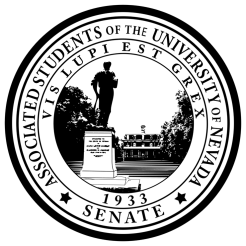 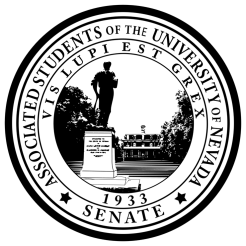 The Special Committee will consider the approval of the minutes from October 11th, 2016. The Special Committee will discuss the minutes of October 11th, 2016 and may choose to amend or edit the minutes. Upon conclusion of the discussion, the Special Committee may choose to approve the minutes. The Special Committee will consider the approval of the minutes from October 19th, 2016. The Special Committee will discuss the minutes of October 19th, 2016 and may choose to amend or edit the minutes. Upon conclusion of the discussion, the Special Committee may choose to approve the minutes. 5. OLD BUSINESS       a. Fall Safety Forum Senator macaballugSenator bradely waiting on response for police services by thursdayDuvall, in contact with amy, wants to know more. Cook jake Thomas, hasn’t gotten back, reach out to him again. Only two that work in reno, come through for 30 min, room booked from 5:30 to 7pmBarragan sent email, hasn’t checked to see if they responded, will be in touch soonCrooks no update for megan pepperBradley, sass died outJordan, start by stating their plan, what do people want to see? Open floor to discussion. Duvall, introduce committee and work on wellness project, what they have done in the pastBlair, get with night life aspect, safety dowtown, safe rides, better areas, sexual assault awareness, senator Bradley will not be there. b. Senator Reports c. Discussion of Hard Waiver Insurance Blair, tried to find info that dahlia had, papers of students using insurance is missing, mostly student athletes use insurance. Losses by insurance program was greater than gains, prompting them to drop undergrad program. Macaballug, not specifically undergrads, Medicaid itself, only four accept Medicaid, 3 in reno, student health center does not accept, for low income families, Medicaid may be reformed. Blair, difference in trump admin may change, the 2017 senate will decide whats happening, we wont be able to know until a year and a halfDuvall, met with beattie, we don’t collect if students use our insurance, no insurance or are covered by their parents. We don’t want to go on a witch hunt, data hard to find, only a few students are using school insurance, not looking too good. Pelligrant eligible, supports not having a mandatory waver.Blair, do you still want to do a survey? If our school had mandatory insurance, would it impact your decision to come here? Survey with those types of questions. DuvallJordanBradley, section on campus that deals with setting up surveys.Blair, as a student body we are unsure about the state of insurance, we want more info about that, having research solidified for others.Bradley is for this, best way to make educated decisions is to have info behind them.Blair, we should have simple run down for senate nov 30, to give run down on what we know and write a resolution. Approve in our committee meeting and then senateJordan, if has to wait a week even after the committee approves itDuvall we can fast track itJordan we don’t need tooDuvall we can to approve it before winterBlair as long as its done before final meeting this semester, intern billman will help duvall write the resolution. Duvall, clarification, research deprtnent, student persistent research, Jennifer lowman Special Committee on Safety, Sustainability and Wellness  Wednesday, November 16th, 2016 Page 2 6. NEW BUSINESS     a. Discussion of the Spring Health Week b. Discussion of Future Legislation and ProjectsBlair, meeting still on for mon 21, 2:30 to 3:30, facility services, macaballug, blair, intern billman, duvallBradley can come after pack fit meeting. Blair, big meeting, many people from campus, business professional, have questions ready.Intern billman, Blair, lighting on north campus, hard to tell where you will be driving, duvalll looking into crosswalk by nyeBradley, do you want to give an update about pack fit?Blair, decide on week for health week. April 10th through 13th, but alliance week is that week, push to first week of april, will be better, its before finals, april 3rd through 7th. Come up with ideasJordan, spending money on Friday wouldn’t be helpfulBlair do we plan everything or is that..Bradley, last year senate completely planned it, we did programmingBlair, wanted to get away from that, next week’s meeting, talk about this with president Springmeyer, does any one have programming experience? Bradley. Branch out for senate’s help. Pack fit is vp’s Springmeyers initiative to bring an idea of health, grand opening, mental health/ physical health speaker. Different aspects, branded pack fit, any projects that had to do with wellness and sexual assault, branded pack fit. Bradley ambassadors from all around campus, break away from the normal people, stick to people who are happy, not super popular, not asking to change an entire lifestyle, make little changes like choosing veggies instead of fries for lunch. Develop lifestyles. Duvall, future meeting, recycling competition, help table, Blair, start writing more legislation, start getting drafts done over winter break. 7. PUBLIC COMMENT* none8. ADJOURNMENT This meeting was adjourned at 3:43 PmNOTES: Unless otherwise marked by an asterisk, all items are action items upon which the Senate may take action. ASUN supports providing equal access to all programs for people with disabilities. Reasonable efforts will be made to assist and accommodate physically handicapped persons desiring to attend the meeting. Please call the Speaker of the ASUN at (775) 784-6589 in advance so that arrangements may be conveniently made. 